Publicado en Madrid el 18/10/2021 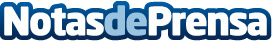 El auge del sector inmobiliario obliga a apostar por la tecnología como aliado estratégicoSegún Instituto de Valoraciones, la integración de tecnologías disruptivas en la actividad inmobiliaria permite trabajar de forma más eficiente y productiva, además de automatizar procesos y abaratar costes, algo muy necesario para que los profesionales del sector puedan responder a su crecimientoDatos de contacto:RedaccionRedaccionNota de prensa publicada en: https://www.notasdeprensa.es/el-auge-del-sector-inmobiliario-obliga-a Categorias: Nacional Inmobiliaria E-Commerce Innovación Tecnológica Construcción y Materiales http://www.notasdeprensa.es